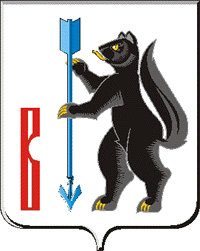 РОССИЙСКАЯ ФЕДЕРАЦИЯСВЕРДЛОВСКАЯ ОБЛАСТЬДУМА ГОРОДСКОГО ОКРУГА ВЕРХОТУРСКИЙРЕШЕНИЕот «31» октября 2013г. №56г. ВерхотурьеОб утверждении Положения о порядке предоставления сведений о расходах лицами,замещающими муниципальные должности, и должности муниципальной службы городского округа Верхотурский      В соответствии с Федеральными законами от 03 декабря 2012 г. N 230-ФЗ "О контроле за соответствием расходов лиц, замещающих государственные должности, и иных лиц их доходам", от 25 декабря 2008 г. N 273-ФЗ "О противодействии коррупции", Указом Президента РФ от 02.04.2013 N 310 "О реализации отдельных положений Федерального закона "О контроле за соответствием расходов лиц, замещающих государственные должности, и иных лиц их доходам", Федеральным законом Российской Федерации от 03.12.2012 N 231-ФЗ "О внесении изменений в отдельные законодательные акты Российской Федерации в связи с принятием Федерального закона "О контроле за соответствием расходов лиц, замещающих государственные должности, и иных лиц их доходам", Федеральным законом Российской Федерации от 02.03.2007 N 25-ФЗ "О муниципальной службе в Российской Федерации», статьей 21 Устава городского округа Верхотурский, Дума городского округа Верхотурский      РЕШИЛА:      1. Утвердить Положение о  порядке представлении сведений лицами, замещающими муниципальные должности и должности муниципальной службы городского округа Верхотурский (прилагается).      3. Опубликовать настоящее постановление в газете «Верхотурская неделя» и разместить на официальном сайте городского округа Верхотурский.      4. Настоящее Решение вступает в силу с момента официального опубликования.      3. Контроль за исполнением настоящего Решения возложить на постоянную комиссию по регламенту и местному самоуправлению Думы городского округа Верхотурский (Екимова С.А.).                   Главагородского округа Верхотурский                                                    А.Г. ЛихановПриложение №1                                                                                к Решением Думы городского округа Верхотурский                                                                                     от «31» октября 2013г. №56                                                                      «Об утверждении Положения о порядке                                                                                         предоставления сведений о расходах лицами,замещающими муниципальные должности, и должности муниципальной службы городского округа Верхотурский»ПОЛОЖЕНИЕО ПОРЯДКЕ ПРЕДСТАВЛЕНИЯ СВЕДЕНИЙ О РАСХОДАХ ЛИЦАМИ, ЗАМЕЩАЮЩИМИМУНИЦИПАЛЬНЫЕ ДОЛЖНОСТИ, И ДОЛЖНОСТИ МУНИЦИПАЛЬНОЙ СЛУЖБЫГОРОДСКОГО ОКРУГА ВЕРХОТУРСКИЙ      1. Настоящее Положение определяет порядок представления лицами, замещающими муниципальные должности и должности муниципальной службы Администрации  городского округа Верхотурский, сведений о своих расходах, а также о расходах своих супруги (супруга) и несовершеннолетних детей.     2. Лица, замещающие муниципальные должности и должности муниципальной службы в Администрации  городского округа  Верхотурский, обязаны представлять сведения о своих расходах, а также о расходах своих супруги (супруга) и несовершеннолетних детей по каждой сделке приобретения земельного участка, другого объекта недвижимости, транспортного средства, ценных бумаг, акций (долей участия, паев в уставных (складочных) капиталах организаций), если сумма сделки превышает общий доход за три последних года, предшествующих совершению сделки, и об источниках получения средств, за счет которых совершена сделка, в случаях и порядке, которые установлены Федеральным законом от 03 декабря 2012 г. N 230-ФЗ "О контроле за соответствием расходов лиц, замещающих государственные должности, и иных лиц их доходам" в соответствии с федеральными законами Российской Федерации, предусмотренные Перечнем должностей, муниципальной службы городского округа Верхотурский, при назначении на которые и при замещении которых муниципальные служащие обязаны представлять сведения о своих доходах, расходах, об имуществе и обязательствах имущественного характера, а также сведения о доходах, об имуществе и обязательствах имущественного характера своих супруги (супруга) и несовершеннолетних детей».      3. Сведения о своих расходах, а также о расходах своих супруги (супруга) и несовершеннолетних детей представляются по утвержденной (рекомендованной) форме справки муниципальными служащими, замещающими должности муниципальной службы, согласно приложению 1 к настоящему Положению, предусмотренные Перечнем должностей, - ежегодно не позднее 30 апреля года, следующего за отчетным.      4.Проверка сведений, указанных в пункте 2 настоящего Положения, осуществляется в соответствии с законодательством Российской Федерации.      5. Контроль за соответствием расходов лиц, указанных в пункте 2 настоящего Положения, а также расходов их супруг (супругов) и несовершеннолетних детей общему доходу лиц, указанных в пункте 2 настоящего Положения, и их супруг (супругов) за три последних года, предшествующих совершению сделки, осуществляется в порядке, предусмотренном Федеральными законами от 03 декабря 2012 N 230-ФЗ "О контроле за соответствием расходов лиц, замещающих государственные должности, и иных лиц их доходам", от 03 декабря 2012 N 231-ФЗ "О внесении изменений в отдельные законодательные акты Российской Федерации в связи с принятием Федерального закона "О контроле за соответствием расходов лиц, замещающих государственные должности, и иных лиц их доходам", нормативными правовыми актами Президента Российской Федерации, иными нормативными правовыми актами Российской Федерации.      6. Непредставление лицами, указанными в пункте 2 настоящего Положения, или представление ими неполных или недостоверных сведений о своих расходах либо непредставление или представление заведомо неполных или недостоверных сведений о расходах своих супруги (супруга) и несовершеннолетних детей в случае, если представление таких сведений обязательно, является правонарушением, влекущим освобождение лиц, указанных в пункте 2 настоящего Положения, от замещаемой (занимаемой) должности, увольнение в установленном порядке с муниципальной службы на основании федерального закона.       7. Сведения об источниках получения средств, за счет которых совершена сделка по приобретению земельного участка, другого объекта недвижимости, транспортного средства, ценных бумаг, акций (долей участия, паев в уставных (складочных) капиталах организаций), если сумма сделки превышает общий доход лица, замещающего (занимающего) одну из должностей, указанных в пункте 2 настоящего Положения, и его супруги (супруга) за три последних года, предшествующих совершению сделки, представленные в соответствии с Федеральным законом от 03 декабря 2012 N 230-ФЗ "О контроле за соответствием расходов лиц, замещающих государственные должности, и иных лиц их доходам", размещаются в информационно-телекоммуникационной сети "Интернет" на официальном сайте городского округа Верхотурский, с соблюдением установленных законодательством Российской Федерации требований о защите персональных данных.      8. Сведения о своих расходах, а также о расходах своих супруги (супруга) и несовершеннолетних детей, представляемые в соответствии с настоящим Положением гражданином и муниципальным служащим, являются сведениями конфиденциального характера, если федеральным законом, законом Свердловской  области они не отнесены к сведениям, составляющим государственную тайну.      9. Лица, в должностные обязанности которых входит работа со сведениями о расходах муниципальных служащих, а также о расходах их супруги (супруга) и несовершеннолетних детей, виновные в их разглашении или использовании в целях, не предусмотренных законодательством Российской Федерации, несут ответственность в соответствии с законодательством Российской Федерации.Приложение №2                                                                                к Решением Думы городского округа Верхотурский                                                                                     от «31» октября 2013г. №56                                                                      «Об утверждении Положения о порядке                                                                                         предоставления сведений о расходах лицами,замещающими муниципальные должности, и должности муниципальной службы городского округа Верхотурский»В Администрацию городского округа ВерхотурскийСПРАВКАо расходах муниципального служащего, супруга (супруги) и егонесовершеннолетних детей по каждой сделке по приобретению земельногоучастка, другого объекта недвижимости, транспортного средства, ценныхбумаг, акций (долей участия, паев в уставных (складочных) капиталахорганизаций) и об источниках получения средств, за счет которых совершенауказанная сделка *(1)Я, __________________________________________________________________,(фамилия, имя, отчество, дата рождения)__________________________________________________________________место службы (работы) и занимаемая должность)проживающий(ая) по адресу: ________________________________________________(адрес места жительства и (или) регистрации)___________________________________________________________________________________________________________________________________,сообщаю, что в отчетный период с 1 января 20__ г. по 31 декабря 20__ г.__________________________________________________________________(мною, супругой (супругом), несовершеннолетним ребенком *(2)___________________________________________________________________________________________________________________________________________________________________________________________ приобретен(но, ны)_________________________________________________________________(земельный участок, другой объект недвижимости,_________________________________________________________________транспортное средство, ценные бумаги, акции (доли участия,____________________________________________________________________________________________________________________________________паи в уставных (складочных) капиталах организаций)на основании ______________________________________________________________(договор купли-продажи или иное_________________________________________________________________предусмотренное законом основание приобретения права собственности *(3))Сумма сделки ______________________________________________________________рублей.Источниками получения средств, за счет которых приобретено имущество,являются *(4):_________________________________________________________________Сумма общего дохода лица, представляющего настоящую справку, и егосупруги (супруга) за три последних года, предшествующих приобретениюимущества, ____________________________________________________________________________________________________________________________рублей.Достоверность и полноту настоящих сведений подтверждаю."__" ______________ 20__ г._________________________________________________________________(подпись лица, представившего справку)_________________________________________________________________(Ф.И.О., подпись лица, принявшего справку, дата) ________________________________*(1) Справка подается, если сумма сделки превышает общий доход лица иего супруги (супруга) за три последних года, предшествующих совершениюсделки, вместе со справками о доходах, об имуществе и обязательствахимущественного характера лица, его супруги (супруга) и несовершеннолетнихдетей.*(2) Если сделка совершена супругой (супругом) и (или)несовершеннолетним ребенком, указываются фамилия, имя, отчество, датарождения, место жительства и (или) место регистрации соответственно супруги(супруга) и (или) несовершеннолетнего ребенка.*(3) К справке прилагается копия договора или иного документа оприобретении права собственности.*(4) Доход по основному месту работы лица, представившего справку, иего супруги (супруга) (указываются фамилия, имя, отчество, место жительстваи (или) место регистрации супруги (супруга); доход указанных лиц от инойразрешенной законом деятельности; доход от вкладов в банках и иныхкредитных организациях; накопления за предыдущие годы; наследство; дар;заем; ипотека; доход от продажи имущества; иные кредитные обязательства;Приложение №3                                                                                к Решением Думы городского округа Верхотурский                                                                                     от «31» октября 2013г. №56                                                                      «Об утверждении Положения о порядке                                                                                         предоставления сведений о расходах лицами,замещающими муниципальные должности, и должности муниципальной службы городского округа Верхотурский»Расписказаинтересованных лиц замещающих муниципальные должности и должности муниципальной службы городского округа Верхотурский.     Настоящей подписью подтверждаю, что с Положением, определяющим порядок представления лицами, замещающими муниципальные должности, и должности муниципальной службы  городского округа Верхотурский, сведений о своих расходах, а также о расходах своих супруги (супруга) и несовершеннолетних детей ознакомлен (ознакомлена).УВЕДОМЛЕНИЕКОМУ:___________________________________________________________( ФИО)Настоящим уведомлением Вы предупреждаетесь о том, что в соответствии с ПОЛОЖЕНИЕМ О ПОРЯДКЕ ПРЕДСТАВЛЕНИИ СВЕДЕНИЙ О РАСХОДАХ, ЛИЦАМИ, ЗАМЕЩАЮЩИМИ МУНИЦИПАЛЬНЫЕ ДОЛЖНОСТИ И ДОЛЖНОСТИ МУНИЦИПАЛЬНОЙ СЛУЖБЫ ГОРОДСКОГО ОКРУГА ВЕРХОТУРСКИЙ    Вам необходимо ежегодно, начиная с 01.01.2014 с предоставлением данных за 2013 год в 2014году, предоставлять сведения о своих расходах, а также о расходах своих супруги (супруга) и несовершеннолетних детей по каждой сделке приобретения земельного участка, другого объекта недвижимости, транспортного средства, ценных бумаг, акций (долей участия, паев в уставных (складочных) капиталах организаций), если сумма сделки превышает общий доход за три последних года, предшествующих совершению сделки, и об источниках получения средств, за счет которых совершена сделка.Уведомление получил(получила) подпись:__________________дата:____________УВЕДОМЛЕНИЕКОМУ:____________________________________________________________( ФИО) Настоящим уведомлением Вы предупреждаетесь о том, что в соответствии с ПОЛОЖЕНИЕМ О ПОРЯДКЕ ПРЕДСТАВЛЕНИИ СВЕДЕНИЙ О РАСХОДАХ, ЛИЦАМИ, ЗАМЕЩАЮЩИМИ МУНИЦИПАЛЬНЫЕ ДОЛЖНОСТИ И ДОЛЖНОСТИ МУНИЦИПАЛЬНОЙ СЛУЖБЫ ГОРОДСКОГО ОКРУГА ВЕРХОТУРСКИЙ     Вам необходимо ежегодно, начиная с 01.01.2014 с предоставлением данных за 2013 год в 2014году, предоставлять сведения о своих расходах, а также о расходах своих супруги (супруга) и несовершеннолетних детей по каждой сделке приобретения земельного участка, другого объекта недвижимости, транспортного средства, ценных бумаг, акций (долей участия, паев в уставных (складочных) капиталах организаций), если сумма сделки превышает общий доход за три последних года, предшествующих совершению сделки, и об источниках получения средств, за счет которых совершена сделка.Уведомление получил(получила) подпись:__________________дата:______________№п/пНаименование должностей замещающих должности муниципальной службы и муниципальные служащиеФИОдатаРоспись